                                                                                                                                        № 3  Ноябрь 2014 Здравствуйте, дорогие друзья!Мы рады встретиться с вами на страницах нашей газеты!Спешим рассказать о мероприятиях которые прошли в ноябре месяце.Ноябрь месяц закрывает удивительную пору – осеньи дети вместе с родителями приняли активное участие в оформлении выставки и даров осени – природного материала. Это и забавные зверюшки, и сказочные полянки.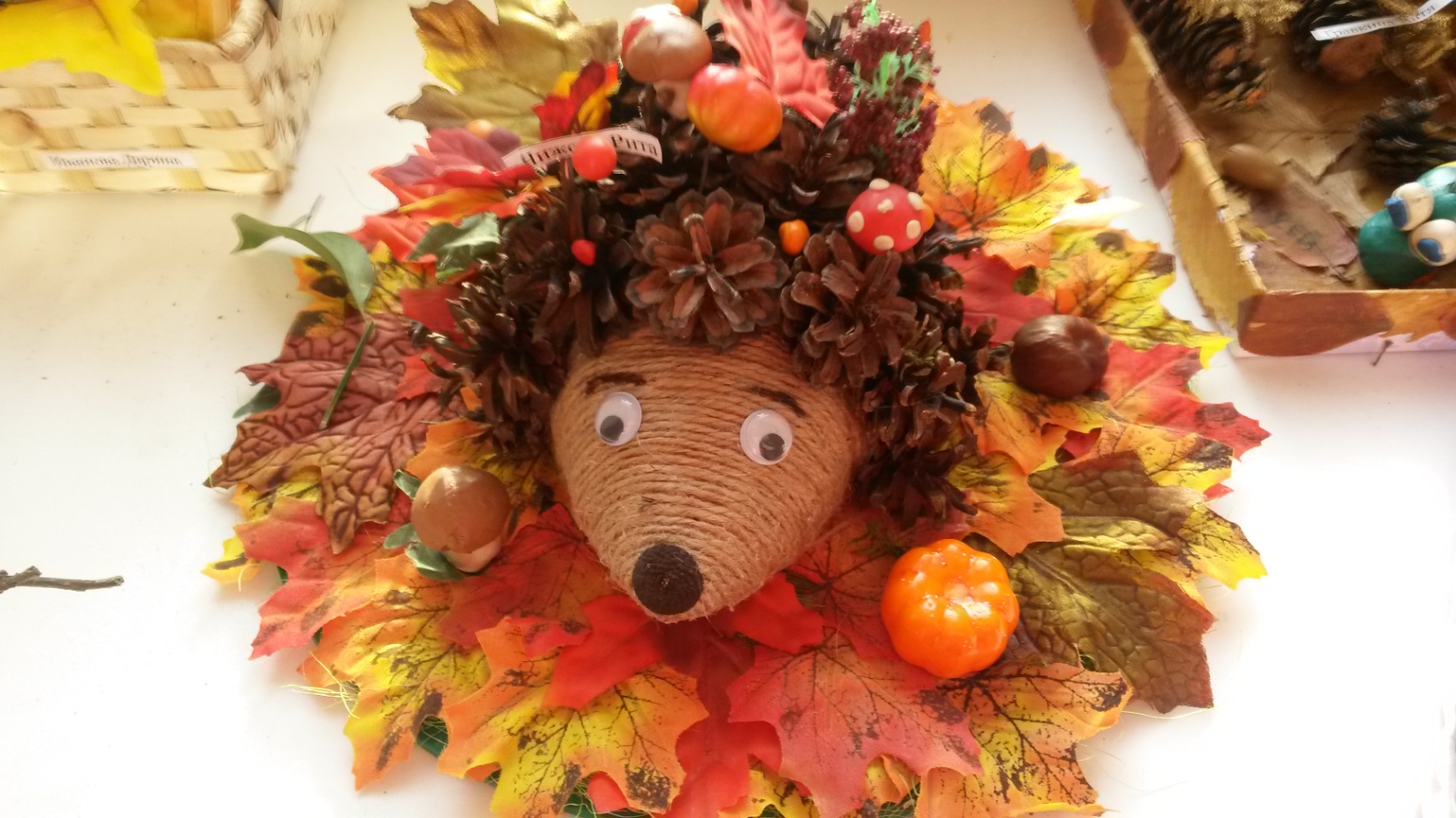 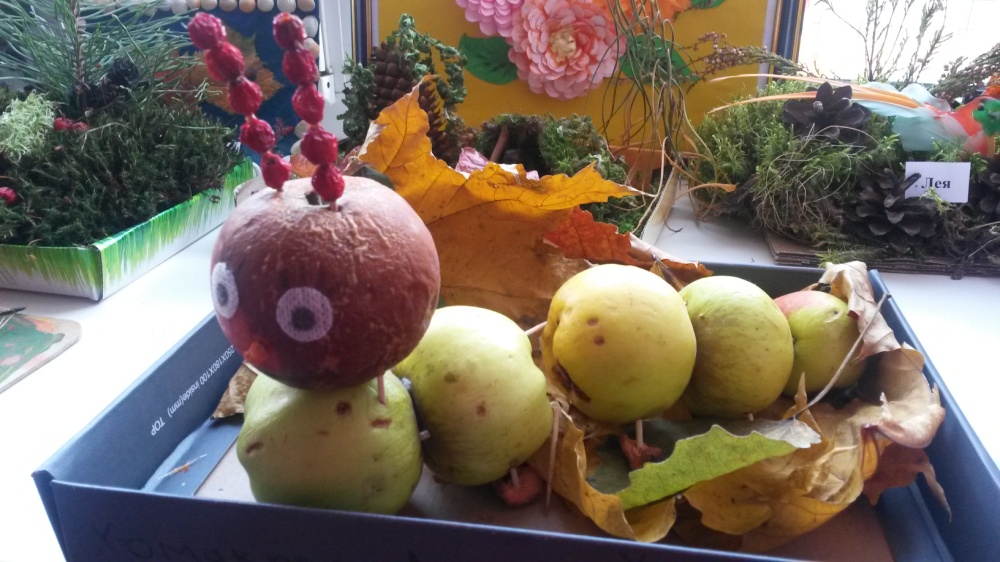 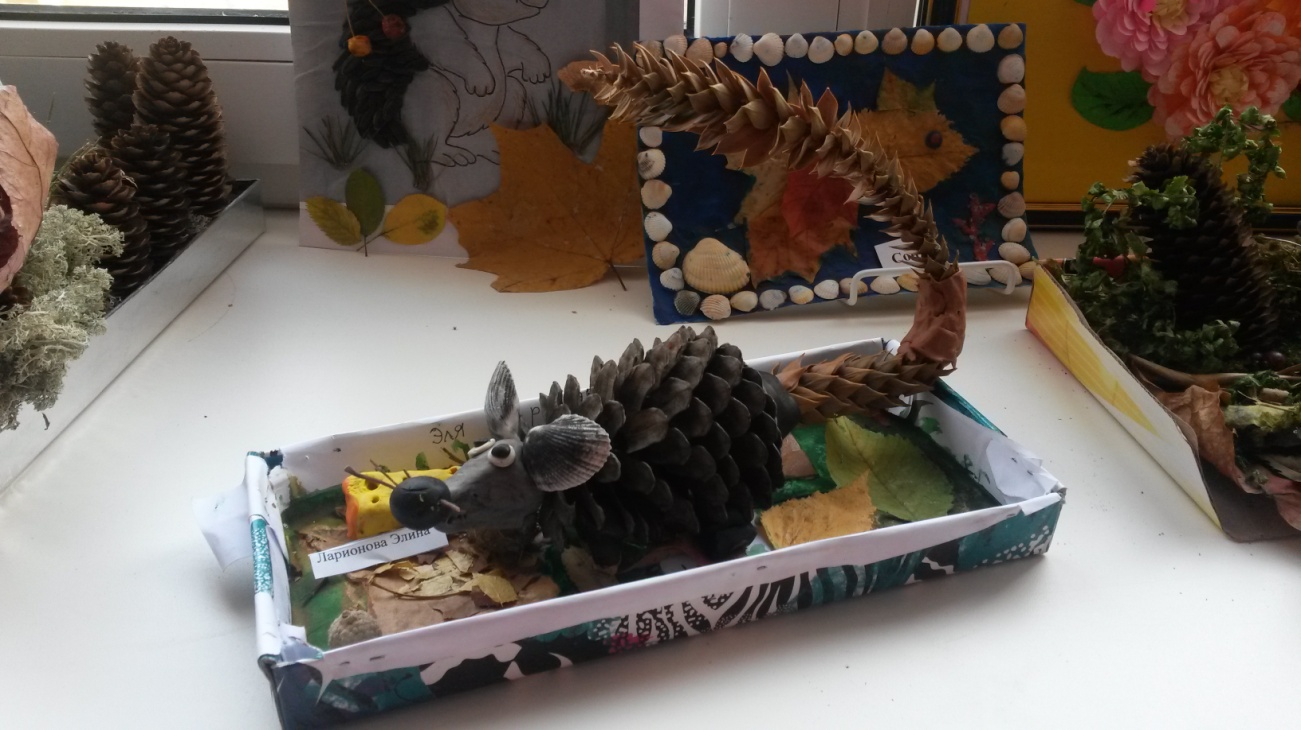 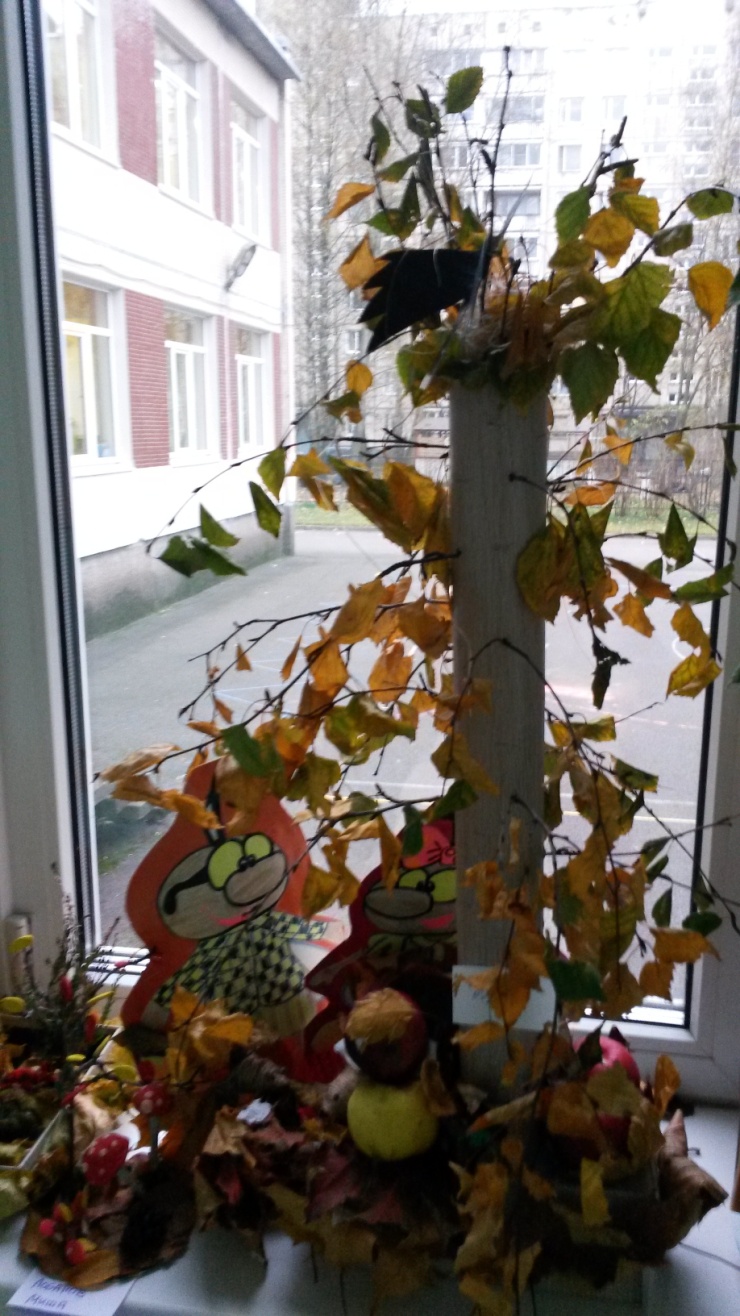 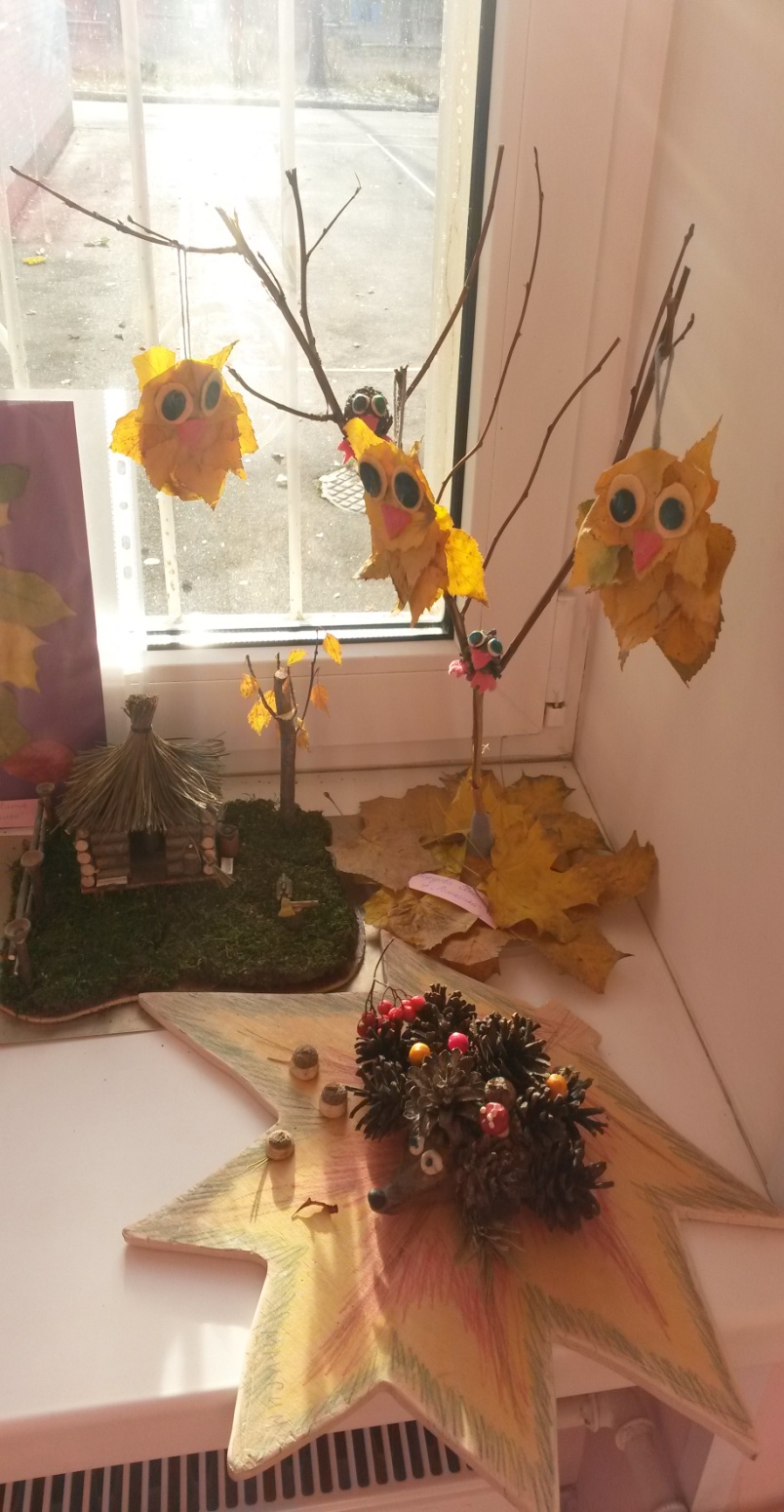 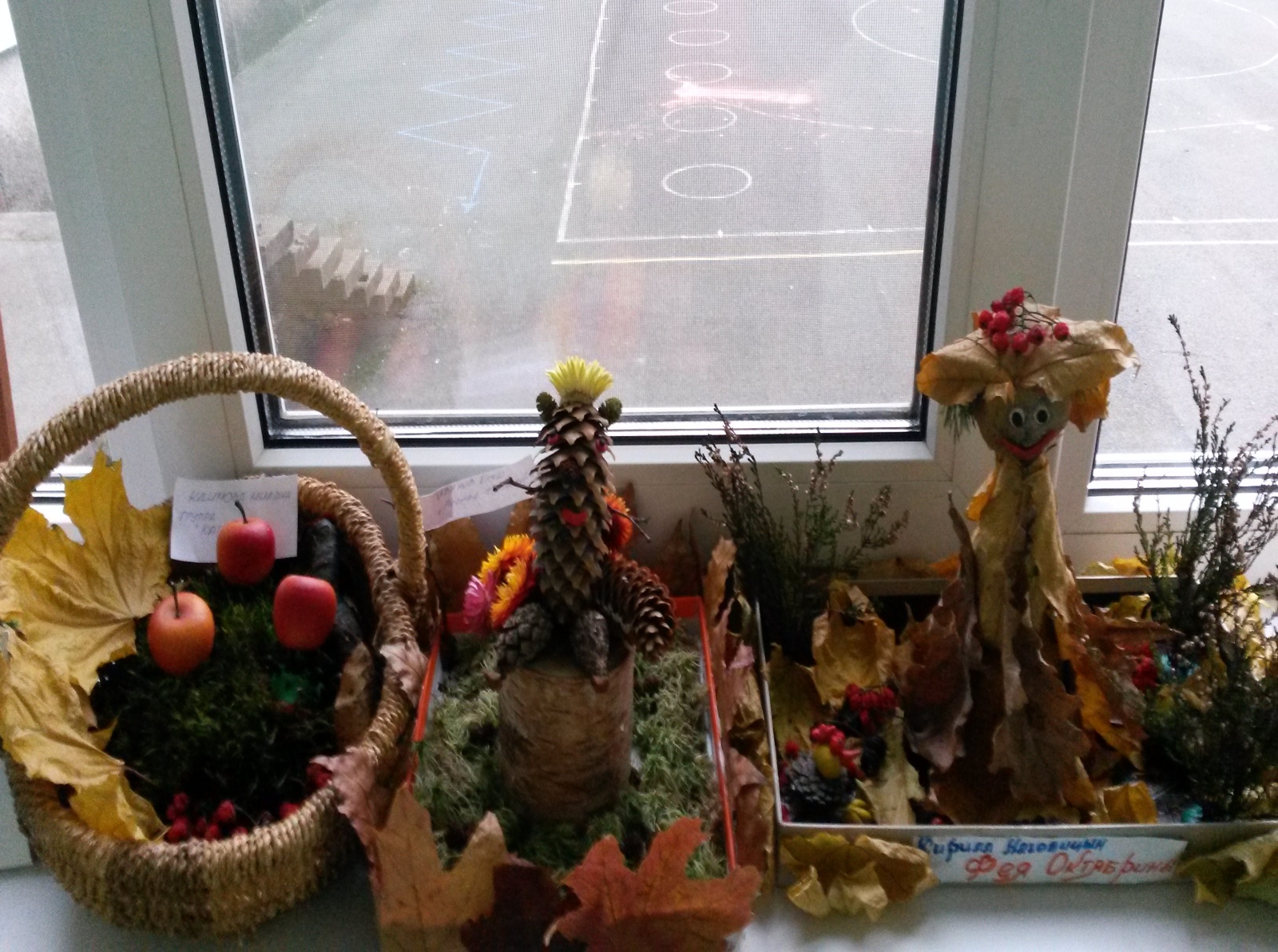 Недавно в нашей группе «Солнышко» прошли встречи с родителями, во время которых дети знакомились с профессиями своих родных в привычной для себя обстановке. На первой встрече «В гостях у музыки. Где живут веселые нотки», которую провела Тришковцева Виктория Викторовна (мама Егора Яковлева), ребята узнали,  что такое музыка, ноты и как получаются разные мелодии. 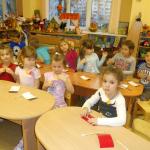 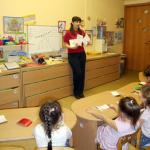 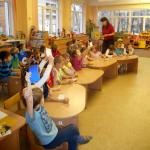 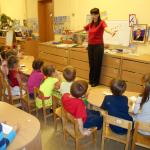 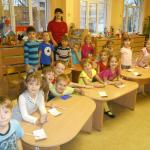 На второй встрече «Интересная профессия-химик» по теме «Юные химики в лаборатории», которую провела Мацицкая Анна Владимировна (мама Егора Мацицкого), дети узнали как о самой профессии, «побывав» в «лаборатории», так и увидели интересные опыты, а самое главное закрепили знания о безопасном обращении с разными предметами. 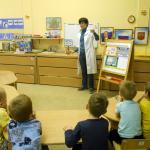 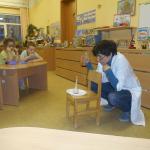 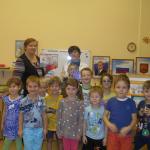 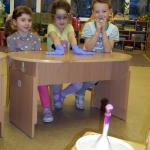 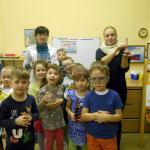  Дети знают, что их мамы и папы работают, но они мало знают о том, где и кем. Мы вместе с родителями каждый месяц решили проводить день родительских профессий, когда в детский сад приглашаются родители воспитанников - представители различных профессий. На таких встречах проходят беседы о самой профессии с показом демонстрационного материала и о том, какую роль она играет в жизни и какой результат  получается. А самое главное, что у детей происходит  живое общение с приглашенным гостем,  а увиденное и услышанное вызывает  неподдельный интерес дошкольников к тем или иным профессиям. Включение призовых моментов  является  стимулирующим фактором и после каждой встречи проводятся итоговые закрепляющие мероприятия.  Дети с нетерпением ожидают новых встреч. Важным также является привитие верного отношения к труду, обучение принципам общения, развитие такта, отзывчивости и многое другое. Такие мероприятия помогают ребенку не только узнать о собственной семье, испытать гордость за близкого человека, но и повышают самооценку.  Также такое сотрудничество с родителями является  немаловажным, т. к воспитатели являются связующим звеном в развитии  и воспитании ребенка. Во время таких встреч  родители, члены семьи могут значительно разнообразить жизнь детей в дошкольном учреждении и внести свой вклад в образовательную работу.С уважением, воспитатели группы «Солнышко» Игнатова Валентина НиколаевнаКузнецова Мария ИвановнаВ группе «Почемучки» дети вместе с родителями и воспитателями  осваивают традиции русского народа. На Руси было много праздников. Наши предки умели, не только усердно трудится, но и славно веселиться.В сентябре собрались на капустные посиделки. 27 сентября отмечался праздник на Руси – Воздвиженье. Именно с Воздвиженья в деревнях начинались девичьи вечеринки-капустницы. Молодежь с нетерпением ожидала капустниц. Весело они проходили: с разговорами, шутками, прибаутками. Девушки ходили с песнями из дома в дом рубить капусту. В каждом доме накрывались столы с закусками. Входя в дом, гости поздравляли хозяев с хорошим урожаем. Девушки наряжались на капустницы и старались показать свое трудолюбие, а хозяйки присматривались: которая невеста удалая.Вот и в «Почемучках» в этот день, возрождая традиции, рубили и квасили капусту. Готовили винегрет, накрывали столы, приглашали гостей. А когда гости пришли, пели частушки, весело плясали, играли в народные игры «Вейся, вейся, капустка», «Козёл в огороде». Мерялись силою, перетягивая палку, отгадывали загадки. Мамы показали, какие они хозяйки, в конкурсе на лучшее блюдо из овощей.За Воздвиженьем, в ноябре, отметили Кузьминки. В этот день как раз выпал первый снег, и дети поняли, почему этот праздник в народе считали началом зимы. Утром изучали русскую избу. Воспитатель Елена Викторовна в народном костюме пряла на настоящей прялке, угощала кашей из печки и учила печь пироги! Каждый ребёнок испёк пирожок. Вечером на посиделках вспоминали Кузьму и Демьяна - кузнецов, особо почитаемых в народе за бескорыстную помощь людям. И снова игры, песни, пляски, хороводы. А на ложках сыграли родители, но ребята решили, что у них самих лучше получается. Приходил в гости дед, подарил подарки. Было весело! Теперь «Почемучки» ждут Рождество – будут колядовать!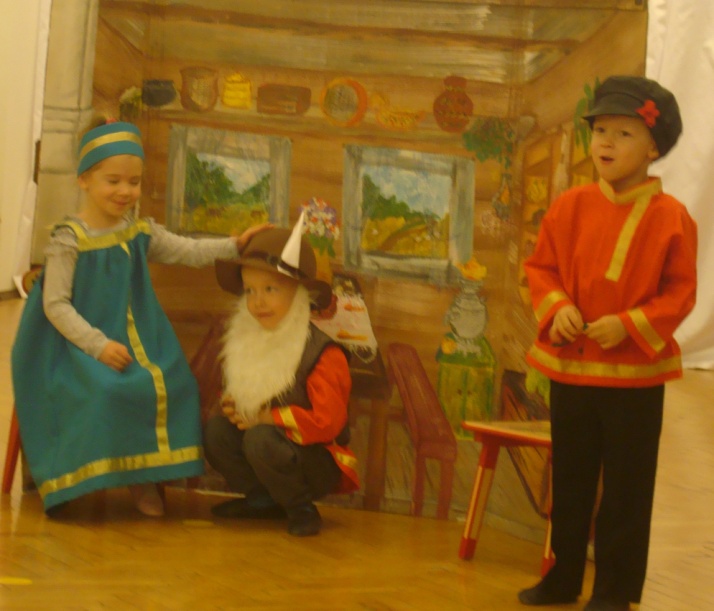 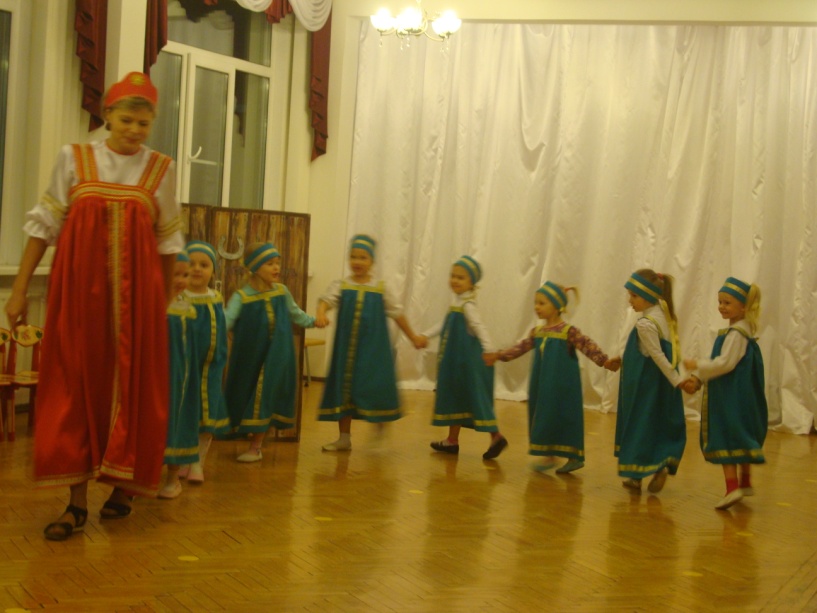 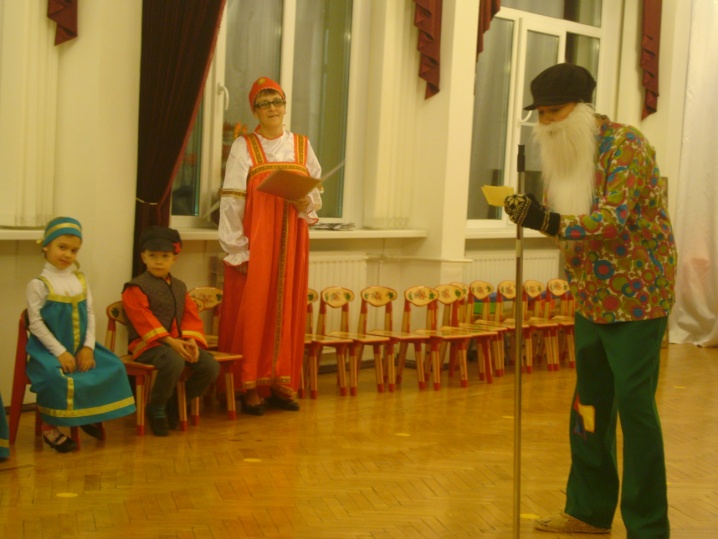 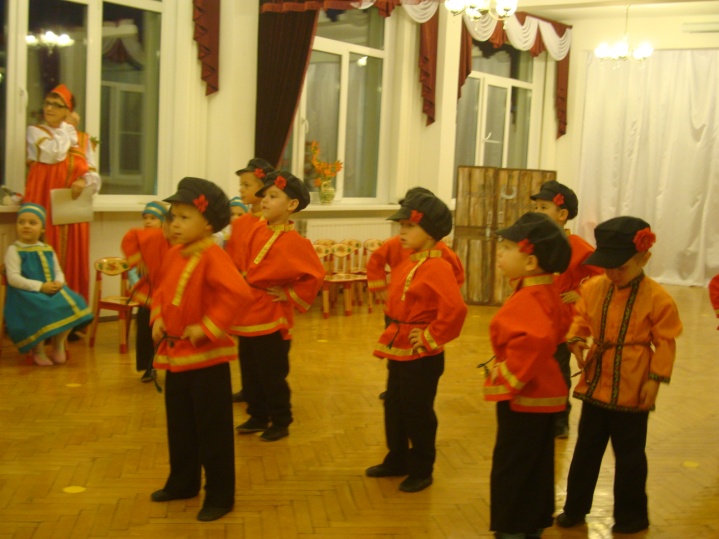 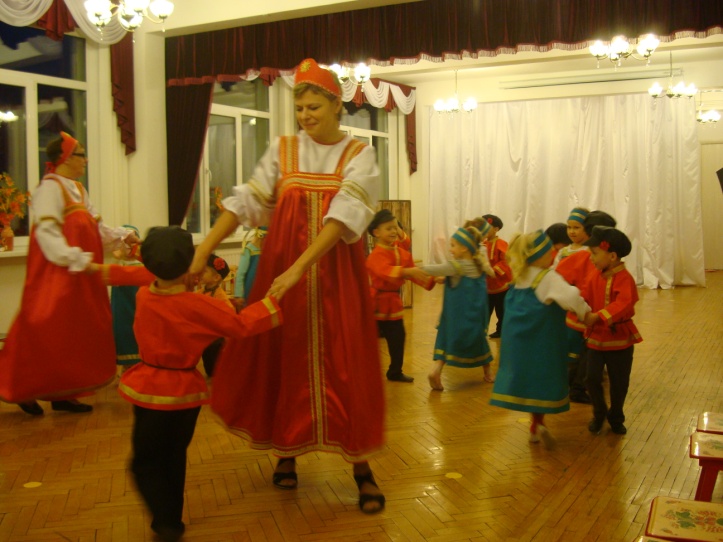 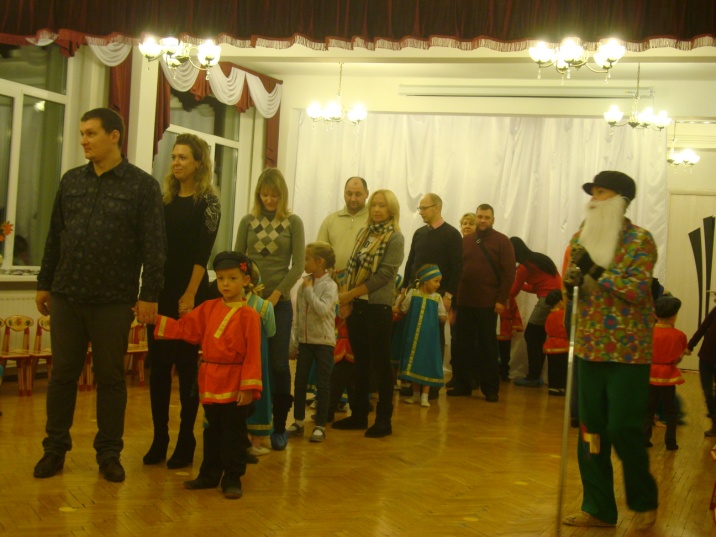 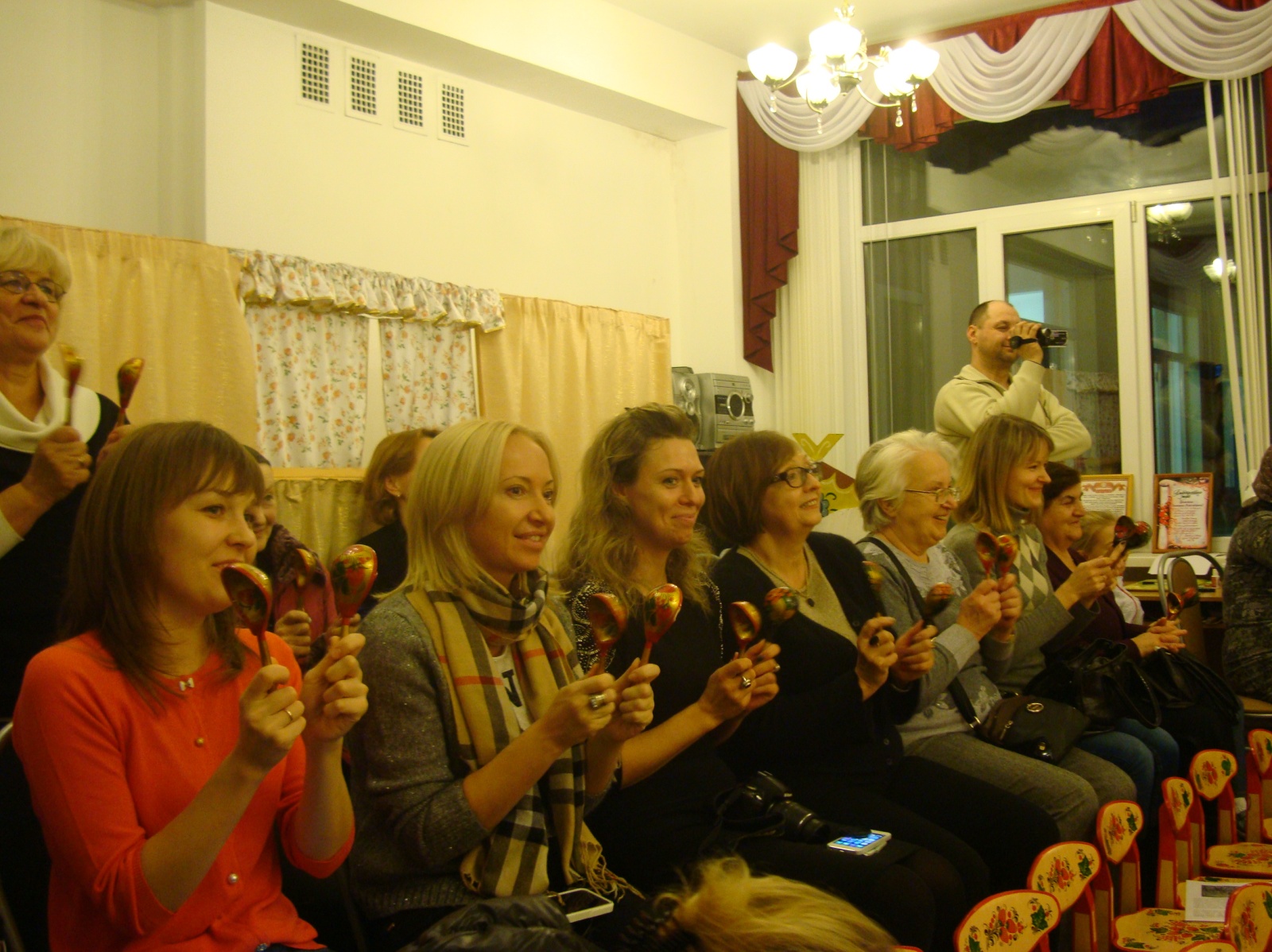                                                                   С уважением, воспитатели группы «Почемучки»Харламова Елена Викторовна и Александрова Елена Викторовна30 ноября – день матери – самого близкого и родного человека на земле.Моя мамочкаСтихотворение составлено из ответов детей старшей группы, на вопрос "Какая твоя мама, опиши ее одним словом". После изодеятельности - рисования портретов своих мам ко "Дню Матери", детям было предложено подобрать одно или несколько слов, характеризующих их мам. Все ответы детей собрали в одно целое и получилось вот такое стихотворение. Детям очень понравилось, особенно процесс составления стихотворения. А у мам оно вызвало улыбку. Выделенные жирным и курсивом слова и есть то, что говорили дети.***МОЯ МАМОЧКА***Моя мамочка очень МИЛАЯ,ЛАСКОВАЯ, РАНИМАЯ И КРАСИВАЯ,ЛЮБИМАЯ, ДОРОГАЯИ МОДНАЯ ВСЕГДА  такая.Бывает ВЕСЕЛАЯ, ХИТРАЯ,Достаточно ТРУДОЛЮБИВАЯ-РАБОТАЕТ ХОРОШО.Я ОЧЕНЬ ЛЮБЛЮ ЕЕ.Она самая СТРОЙНАЯ мама,Но иногда почему-то УПРЯМА.Вечерами - ГРУСТНАЯ, ХМУРАЯ.Занимаясь наукой - НАУЧНАЯ,И поэтому бывает СКУЧНАЯ.Мамочка СЕРЬЕЗНАЯ, иногда ДЕЛОВАЯПри этом УЛЫБЧИВАЯ и РОДНАЯ.Она ЗАМЕЧАТЕЛЬНАЯ всегда,Очень ДОБРАЯ, СВЕТЛАЯ и МОЯ ЗВЕЗДА.Она ПРЕКРАСНЕЙ ВСЕХ на светеИ ЕДИНСТВЕННАЯ самая на круглой планете!Дети старшей группы "Солнышко" и воспитатель Кузнецова М. И.Районный опорный центр безопасности дорожного движения «ПЕРЕКРЕСТОК»проводит открытый конкурс детского творчества «Дорога и Мы», проходящего в рамках Всероссийского фестиваля детского художественного творчества «Дорога и дети». Конкурс направлен на предупреждение детского дорожно-транспортного травматизма.Конкурс призван содействовать:профилактике детского дорожно-транспортного травматизма;привлечению учащихся к изучению и соблюдению правил дорожного движения и безопасного поведения на дорогах;воспитанию культуры безопасного поведения на дорогах;популяризации детского творчества;ознакомлению общественности с творчеством детей по тематике безопасности дорожного движения.Воспитатели групп ответственно и творчески подошли к работе, предложили детям принять участие в конкурсе и вот что получилось.Это и костюмы для сюжетно – ролевой игры «Дорога», рисунки, поделки, мнемотаблицы для разучивания стихотворения «Светофор» и детский рассказ «Приключение маленьких зайцев в большом городе». Участие в конкурсе приняли группы «Солнышко», «Светлячок», «Паутинка», «Почемучки», «Пчелки», «Ласточки», «Лучики», «Ручеек».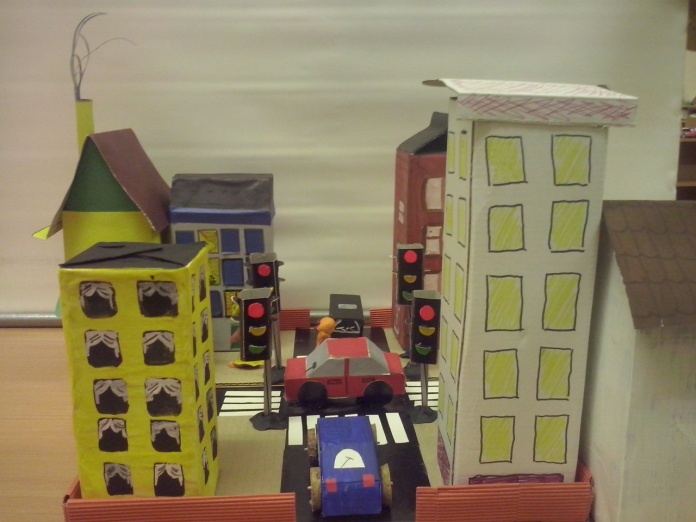 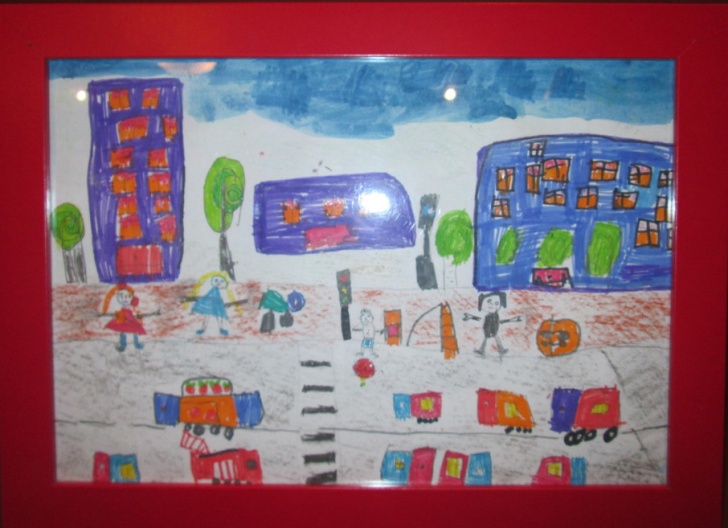 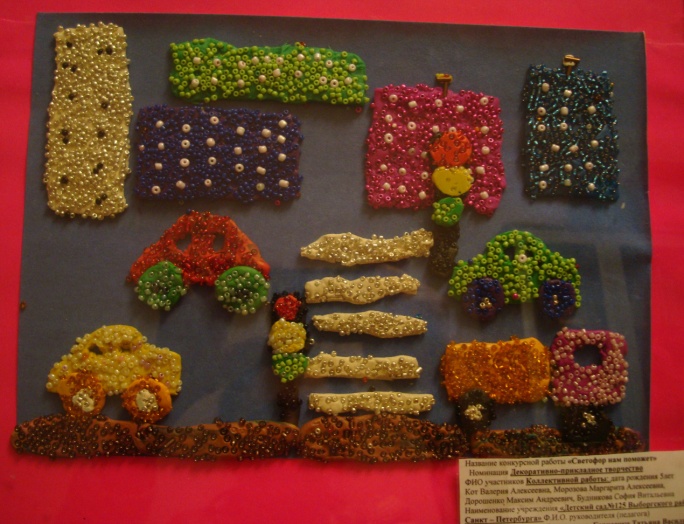 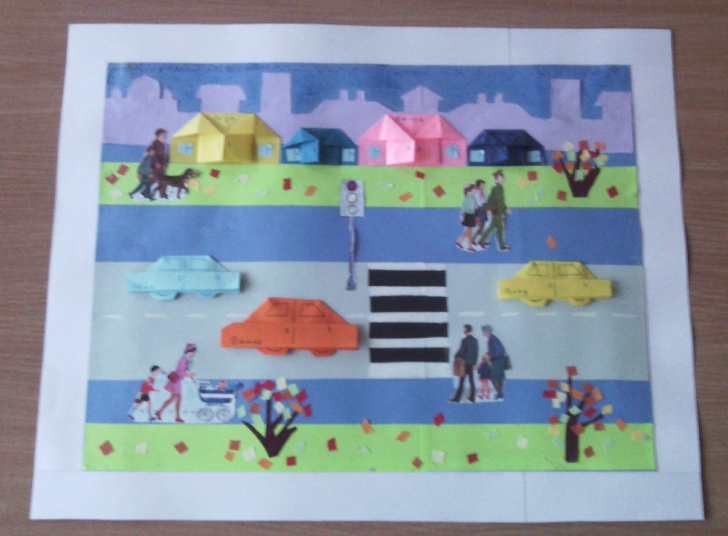 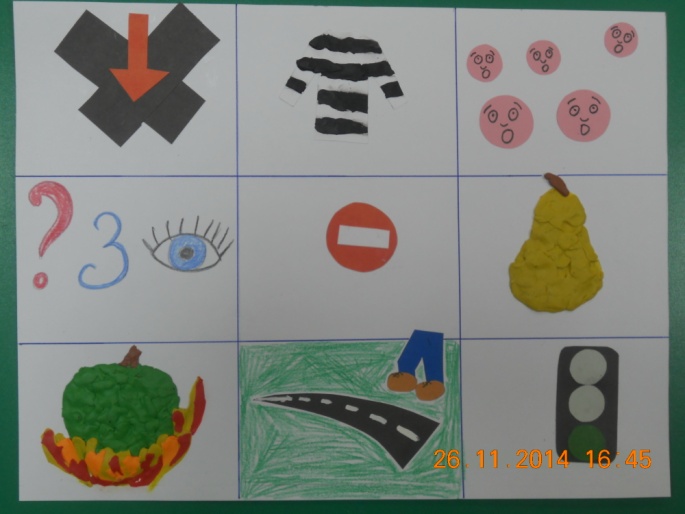 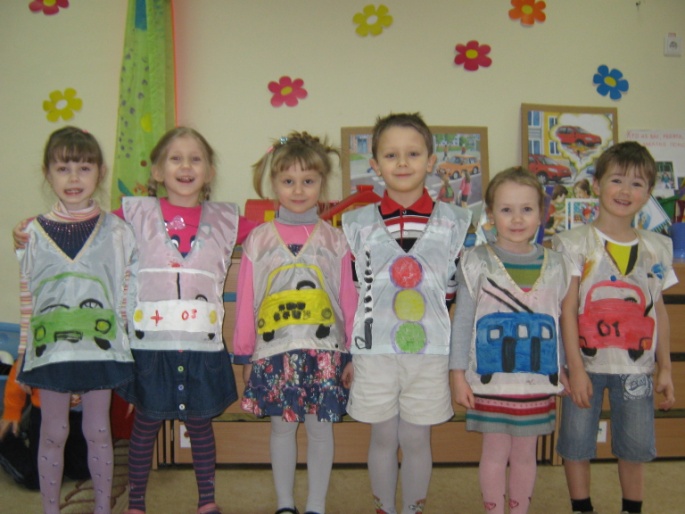 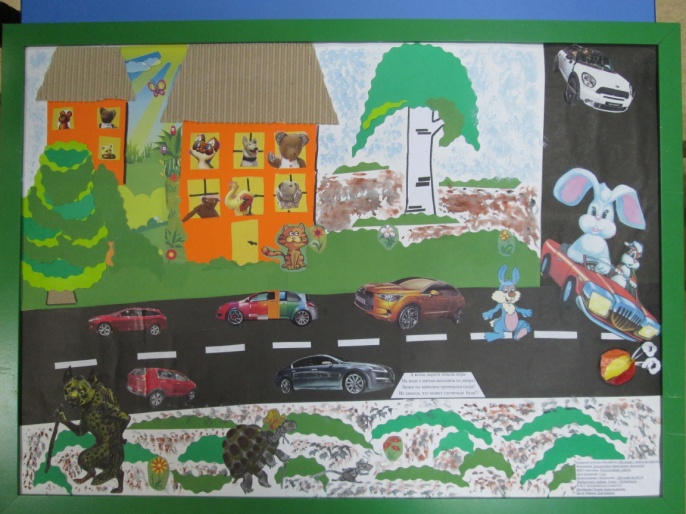 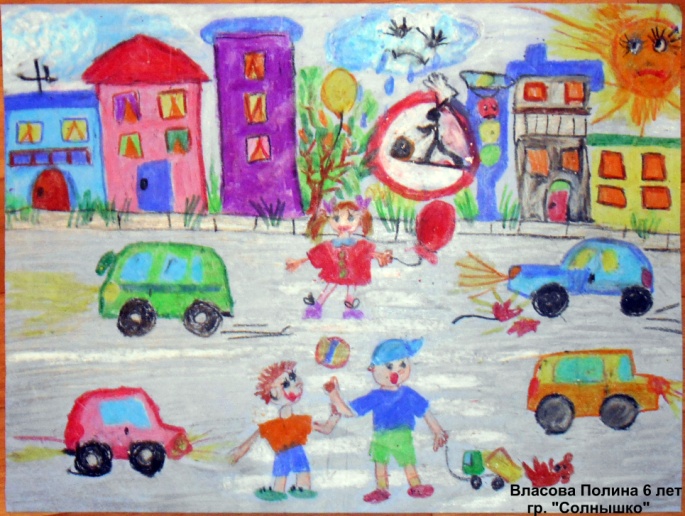               Сказка о правилах дорожного движения Приключения маленьких зайцев в большом городе.  В одном лесу повстречались два зайца и к ним еще третий прибежал. Они любили морковку, а в лесу ее не было. Трава надоела, кора надоела, заячья капуста надоела. Зайчики пошли в поле, а морковки нет, она в городе уже вся у людей. Пошли в город. Шли долго, целых пять часов.   В городе увидели много машин, они гудели и шумели их моторы. А зайцы не поймут, почему им машины гудят, и водители кричат что-то. Зайцы стали прыгать через дорогу не по правилам. Они правила дорожного движения не знали. Когда горел красный свет, они прыгать стали и не по зебре. Им повезло, что машины затормозили. Хоть зайцы испугались, но к счастью не пострадали. Сидят и плачут, правил не знают и по светофорам ничего не понимают, и есть хотят, и устали.   Мимо шла кошка Мурка, она спросила:- Вы кто такие? Зайцы сказали:- Мы зайцы.Они рассказали Мурке про себя все. Кошка засмеялась и сказала:- Даже я знаю дорожные правила. Пойдем в мой дом в подвале.И они пошли. По дороге Мурка рассказывала им как надо себя вести в городе. Зайцы сказали:- А мы думали зебра на ножках.Мурка показала им светофор и сказала:- Красный - стой, желтый - приготовься идти, зеленый - иди. Зебра - это место, где пешеходам надо переходить дорогу по белым полоскам. По дороге едут машины, а пешеходы идут по тротуару. Эти правила должны знать все, даже кошки.Потом они все долго гуляли и ходили в гости к кошке в подвал. Пошли они с кошкой в овощной магазин, и там им тетя продавец подарила  морковку и капусту. Зайчики перестали бояться города и гостили у Мурки до среды. Потом ушли домой в свой лес и по дороге повторяли названия дорожных знаков и правила дорожного движения. С тех пор они машин не боялись и с ними ничего плохого не случалось.Автор: Маша Прокофьева7 летМОЛОДЦЫ! ЖЕЛАЕМ ТВОРЧЕСКИХ УСПЕХОВ!Скоро самый долгожданный волшебный праздник Новый год и мы приглашаем принять участие в выставке рисунков, поделок, посвященных зимней и новогодней тематике.                                                         До новых встреч!                                                                Газета «Любознайка»Учредитель и редакция «Детский сад №125 Выборгского района Санкт-Петербурга»Тираж 25 экземпляровНаш адрес: Санкт-Петербург, проспект Луначарского, дом 62, корп.3Новый годЗ.ОрловаСкоро, скоро Новый год! 
Он торопится, идет! 
Постучится в двери к нам: 
Дети, здравствуйте, я к вам! 
Праздник мы встречаем, 
Елку наряжаем, 
Вешаем игрушки, 
Шарики, хлопушки... 
Скоро Дед Мороз придет, 
Нам подарки принесет - 
Яблоки, конфеты... 
Дед Мороз, ну где ты?!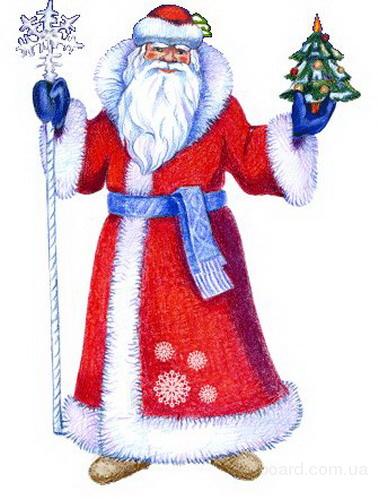 